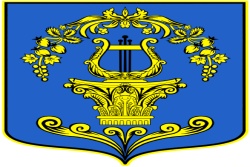 СОВЕТ ДЕПУТАТОВ МУНИЦИПАЛЬНОГО ОБРАЗОВАНИЯТАИЦКОЕ ГОРОДСКОЕ ПОСЕЛЕНИЕГАТЧИНСКОГО МУНИЦИПАЛЬНОГО РАЙОНА ЛЕНИНГРАДСКОЙ ОБЛАСТИРЕШЕНИЕот              2023 года                                                                          № проектО  внесении  изменений  и  дополнений  в  решение совета  депутатов Таицкого  городского  поселения от  27.05.2021 года  № 112  «Об утверждении Перечня автомобильных дорог общего пользования местного значенияВ соответствии с частью 9 статьи 5 Федерального закона от 8 ноября 2007 года N 257-ФЗ «Об автомобильных дорогах и о дорожной деятельности в Российской Федерации и о внесении изменений в отдельные законодательные акты Российской Федерации», на основании Федерального закона от 06.10.03 г. №131-ФЗ «Об общих принципах местного самоуправления в Российской Федерации», на основании решения  Гатчинского городского суда по делу № 33а-6809/2021,  руководствуясь Уставом муниципального образования Таицкое городское поселение, совет депутатов МО Таицкое городское поселениеРЕШИЛ:1. Внести изменения в  приложение 1 к  решению совета депутатов Таицкого городского поселения от  27.05.2021 года № 112 «Об утверждении Перечня автомобильных дорог общего пользования местного значения»,    дополнив перечень объектов  согласно приложения №1 к настоящему решению.2. Настоящее решение вступает в силу со дня принятия и подлежит официальному опубликованию в газете «Гатчинская правда», а также размещению на официальном сайте поселения в информационно-коммуникационной сети «Интернет».Глава муниципального образования                                         А.В. КостюгинТаицкое  городское поселениеПриложение 1к  решению совета депутатов  от   16.03.2023 г. №    ПЕРЕЧЕНЬавтомобильных дорог общего пользования местного значениямуниципального образования Таицкое городское поселение Гатчинского муниципального района Ленинградской области, подлежащих включению в муниципальную собственность№ п/пулица Идентификационный номерПротяженность(м.)Протяженность(м.)Тип покрытияДеревня  ТихвинкаДеревня  ТихвинкаДеревня  ТихвинкаДеревня  ТихвинкаДеревня  ТихвинкаДеревня  Тихвинка 1ул.  Благодатная  41-218-576 ОП МП 81500,0  грунт грунтДеревня ИстинкаДеревня ИстинкаДеревня ИстинкаДеревня ИстинкаДеревня ИстинкаДеревня Истинка 2  Подъезд к ул. Ореховая горка   41-218-576 ОП МП 82560,0  асфальт асфальт